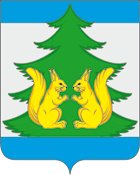 Контрольно-счетная комиссия муниципального образования«Ленский муниципальный район»ул. Бр.Покровских, д19, с.Яренск, Ленский р-н, Архангельская область, 165780,тел.(818 59) 5-25-84, email ksklensky@mail.ruЗаключениепо результатам  проведения экспертизы проекта решения «О бюджете  муниципального образования «Урдомское» на 2022 год»   Контрольно-счетной комиссией муниципального образования «Ленский муниципальный район» в соответствии с решением Собрания депутатов МО «Ленский муниципальный район» от 10 февраля 2021 года № 109-н «Об одобрении Соглашения по передаче Контрольно-счетной комиссии муниципального образования «Ленский  муниципальный район»  осуществления части полномочий по осуществлению внешнего муниципального финансового  контроля в муниципальном образовании «Урдомское» на 2021 год», Решением Совета депутатов МО «Урдомское» от  17декабря 2020 года  № 49-Б «О передаче Контрольно-счетной комиссии МО «Ленский муниципальный район» осуществления части полномочий по осуществлению внешнего муниципального финансового контроля в городском поселении МО «Урдомское», «Положением о  Контрольно-счетной комиссии муниципального образования «Ленский муниципальный район», утвержденным решением Собрания Депутатов МО «Ленский муниципальный район»  от 29 февраля 2012 года № 143, (с изменениями внесенными решениями Собрания Депутатов  №188 от 19.12.2012г., №19-н от 27.02.2013г., №232-н от 04.09.2013г., №182-н от 03.05.2017г., №68-н от 26.09.2019г.), проведена экспертиза проекта решения о бюджете муниципального образования «Урдомское» на 2022 год, по результатам которой, подготовлено настоящее Заключение.    При подготовке заключения использованы данные, содержащиеся в официальных открытых источниках в сети Интернет, отчетность об исполнении   бюджета МО «Урдомское», иные сведения, документы предоставленные Советом депутатов и Администрацией муниципального образования «Урдомское» по запросам контрольно-счетной комиссии МО «Ленский муниципальный район».Общие положенияПроект решения Собрания депутатов МО «Урдомское» «О бюджете муниципального образования «Урдомское» на 2022 год» (далее по тексту проект Решения) внесен на рассмотрение Совета депутатов поселения не позднее 15 ноября текущего финансового года, что не противоречит требованиям ст. 19 «Положения о бюджетном процессе в муниципальном образовании «Урдомское», утвержденное решением Совета депутатов МО «Урдомское» № 32–А от 25 августа 2016 года с изменениями (далее «Положение о бюджетном процессе»).  Состав документов, представленных одновременно с проектом Решения, проект Решения с приложениями в целом соответствуют   статьям  184.1, 184.2 БК РФ и статьям 18,19 Положения о бюджетном процессе.   Правильность применения кодов бюджетной классификации Российской Федерации при составлении Проекта бюджета в целом соответствует ст.18 Бюджетного кодекса Российской Федерации (далее БК РФ), Приказу Минфина РФ от 06.06.2019 № 85н  «О Порядке формирования и применения кодов бюджетной классификации РФ, их структуре и принципах назначения» (далее – Приказ №85-н), от 29.11.2017 г. № 209н «Об утверждении Порядка применения классификации операций сектора государственного управления» (далее – Приказ № 209н).             Вместе с тем, в ходе проверки проекта Решения на соответствие нормам бюджетного законодательства установлены следующие несоответствия:1. В проекте Решения:- не установлен предельный объем муниципальных заимствований на соответствующий финансовый год (ст. 106 БК РФ).         КСК обращает внимание на целесообразность включения статьи 15 в проект Решения. В статье 15 проекта Решения утверждается распределение объемов средств направляемых на оплату труда  лиц, замещающих муниципальные должности, муниципальных служащих, работников местного самоуправления муниципальных образований с начислениями на оплату труда и заработную плату с начислениями муниципальных учреждений, оплату коммунальных услуг согласно приложению №10 проекта Решения. Данные показатели уже утверждены в ведомственной структуре расходов, согласно приложению №5 по главам, разделам и подразделам, целевым статьям и видам расходов.         2. Одновременно с проектом Решения не представлены: - предварительные итоги социально-экономического развития МО «Урдомское» за истекший период текущего финансового года и ожидаемые итоги социально-экономического развития соответствующей территории за текущий финансовый год (ст.184.2 БК РФ, ст.19 Положения о бюджетном процессе); Прогноз социально-экономического развития МО «Урдомское» на 2022 год и плановый период 2023 и 2024 годов утвержден распоряжением Администрации от 30.11.2021 года № 477, после внесения проекта Решения о бюджете на очередной финансовый год. - среднесрочный финансовый план. Среднесрочный финансовый план утвержден 26.11.2021 года № 145, чем нарушена ст.184.2 БК РФ;- реестры источников доходов бюджетов бюджетной системы Российской Федерации (ст.184.2 БК РФ, в ст.19 Положения о бюджетном процессе  такой документ не предусмотрен);- паспорта государственных (муниципальных) программ (проекты изменений в указанные паспорта), чем нарушена ст.184.2 БК РФ. При утверждения решением о бюджете распределения бюджетных ассигнований по государственным (муниципальным) программам и непрограммным направлениям деятельности к проекту решения о бюджете представляются паспорта государственных (муниципальных) программ (проекты изменений в указанные паспорта). К проекту решения о бюджете внесены изменения в паспорта муниципальных программ после внесения проекта Решения в Совет депутатов (02.12.2021года и 06.12. 2021года).Обращаем внимание на состав приложений к проекту Решения. Статьей 18 Положения о бюджетном процессе (в редакции от 17.12.2020 № 47-А) предусмотрен к утверждению перечень главных администраторов доходов бюджета. В соответствии со статьей 160.1 БК РФ  перечень главных администраторов доходов местного бюджета утверждается местной администрацией в соответствии с общими требованиями, установленными Правительством Российской Федерации. Положения пунктов 3.1 и 3.2 статьи 160.1 (в редакции Федерального закона от 01.07.2021 N 251-ФЗ) применяются к правоотношениям, возникающим при составлении и исполнении бюджетов бюджетной системы РФ, начиная с бюджетов на 2022 год и на плановый период 2023 и 2024 годов (на 2022 год) (часть 3 статьи 2 Федерального закона от 01.07.2021 N 251-ФЗ).Перечень главных администраторов доходов бюджета в составе приложений к проекту Решения о бюджете отсутствует. В пояснительной записке отсутствует информация о причинах исключения из состава приложений перечня главных администраторов доходов бюджета. Обращаем внимание на приложение к решению о бюджете,  которым утверждается объем межбюджетных трансфертов, получаемых из других бюджетов и предоставляемых бюджетам поселений в очередном финансовом году. В составе  приложений к решению о бюджете такое приложение отсутствует. Рекомендуем рассмотреть актуальность такого приложения.Рекомендуем внести изменения в положение о бюджетном процессе. Обращаем внимание на статью 14 проекта Решения об установлении верхнего предела муниципального долга МО «Урдомское», на приложение № 9 к проекту решения: верхний предел муниципального долга МО «Урдомское» устанавливается на 1 января 2022 года.В соответствии со статьей 107 БК РФ устанавливаются верхние пределы муниципального внутреннего долга, по состоянию на 1 января года, следующего за очередным финансовым годом.Рекомендуем внести изменения в статью 14 проекта Решения и  приложение № 9 к проекту решения.Анализ параметров основных показателей прогноза бюджета на 2022 год. Основные характеристики муниципального бюджета на 2022 годПараметры проекта бюджета МО «Урдомское» на 2022 год характеризуются следующими показателями:           доходов бюджета   – 34374,0 тыс. рублей            расходов бюджета – 34807,6 тыс.  рублей           дефицита бюджета -  433,6 тыс. рублей               Доходная часть муниципального бюджета на 2022 год по отношению к показателям кассового плана на 01.11.2020 сократится на 5892,0 тыс. руб. или на 14,6 %, из них налоговые и неналоговые доходы снизятся на 2797,9 тыс. руб. или на 8,1 %.             По отношению к ожидаемому исполнению за 2021 год доходы снизятся на  5350,2 тыс. руб. или на 13,5 %, из них налоговые и неналоговые доходы снизятся на 2256,1 тыс.руб. или на 6,6 %.              Расходы муниципального бюджета на 2022 год по отношению к показателям сводной бюджетной росписи на 01.11.2020 сократятся на 10078,5 тыс. руб. или на 22,5 %. По отношению к ожидаемому исполнению за 2021 год расходы сократятся на 9510,3 тыс. руб. или на 21,5 %. Уровень дефицита муниципального бюджета на 2022 год прогнозируется 1,4 % к прогнозируемому поступлению налоговых и неналоговых доходов бюджета на 2022 год. В составе источников финансирования дефицита бюджета на 2022 год учтены изменения остатков средств на счетах по учету средств бюджета  в сумме 433,6 тыс. руб. Иные источники финансирования дефицита бюджета представленным проектом Решения  не планируются.             Уровень дефицита муниципального бюджета, находится в пределах ограничений, установленных п. 3 ст. 92.1 БК РФ, то есть не более 10 % по отношению к налоговым и неналоговым доходам бюджета.1. Доходы бюджета МО «Урдомское».            Исходными данными для прогнозирования доходной части бюджета МО «Урдомское» на 2022 год являются параметры прогноза среднесрочного  финансового плана МО «Урдомское» на соответствующий период по базовому варианту, что соответствует ст. 174.1 БК РФ.             КСК отмечает, что в нарушение пункта 5 статьи 174 БК РФ отсутствует Пояснительная записка к среднесрочному финансовому плану муниципального образования «Урдомское» на 2022 – 2024 годы.            В нарушение пункта 1. ст. 174.1 БК РФ прогноз социально-экономического развития муниципального образования МО «Урдомское» на 2022 год и плановый период 2023 и 2024 годов, утвержден распоряжением Администрации МО «Урдомское» от 30.11.2021 года № 477.           При формировании доходной части использованы отчетные данные и оценочные показатели, прогнозируемые администратором поступлений в бюджет муниципального образования, а также учтены изменения налогового законодательства и распределение доходов по уровням бюджетной системы Российской Федерации.          Доходы муниципального бюджета на 2022 год спрогнозированы объеме  34 374,0 тыс. руб., что ниже ожидаемого исполнения доходов за 2021 год на 5350,2 тыс. руб.                   Структура налоговых и неналоговых доходов муниципального бюджета на 2022 год представлена в таблице. тыс. руб.          1.1. Налоговые и неналоговые доходы  бюджета муниципального образования.          Налоговые и неналоговые доходы муниципального бюджета на 2022 год спрогнозированы в объеме 31805,4 тыс. руб., что на 2256,1 тыс. руб. ниже ожидаемой оценки исполнения за 2021 год или на 6,6%.Динамика налоговых и неналоговых доходов в 2019 – 2022 годах представлена в таблице:            Со снижением к ожидаемой оценке 2021 года прогнозируется поступление налоговых и неналоговых доходы на 2256,1 тыс. руб., в том числе снижение налоговых доходов на 499,0 тыс. руб., снижение  неналоговых доходов на 1757,1 тыс. руб.           Налоговые доходы на 2022 год спрогнозированы в сумме 27138,6 тыс. руб. или 85,3 % от общей суммы налоговых и неналоговых доходов.             Неналоговые доходы на 2022 год прогнозируются в сумме 4666,8 тыс. руб. или 14,7 % от общей суммы налоговых и неналоговых доходов.           Поступление неналоговых доходов в целом прогнозируется со снижением  на 1757,1 тыс. руб. или на 27,4 % к ожидаемому исполнению за 2021 год.          В Прогнозе СЭР на среднесрочный период на очередной финансовый 2022 год  налоговые и неналоговые доходы прогнозируются в сумме 31805,4 тыс. руб., что соответствует прогнозируемым показателям  налоговых и неналоговых доходов в проекте Решения на 2022 год.                     Налоговые доходы муниципального бюджета.            Основным источником формирования налоговых доходов муниципального бюджета на 2022 год является налог на доходы физических лиц. Указанные поступления спрогнозированы в сумме 21350,0 тыс. руб., что в структуре налоговых и неналоговых доходов составляет 67,1 %. Прогнозируемая сумма по налогу на доходы физических лиц ниже ожидаемой оценки поступления за 2021 год на 686,8 тыс. руб. или 3,1 %.Для расчета прогноза налога на доходы физических лиц должны быть использованы показатели фонда оплаты труда работников организаций, предусмотренные Прогнозом социально-экономического развития муниципального образования «Урдомское» на 2022 год и плановый период 2023 и 2024годов на 2022 год:- объем фонда оплаты труда всех работников организаций, предусмотренные Прогнозом социально-экономического развития муниципального образования «Урдомское» на 2022 год и плановый период 2023 и 2024годов – 960170,0 тыс. руб.;- объем фонда оплаты труда всех работников организаций по данным Финансового отдела Администрации МО «Ленский муниципальный район» прогнозируется  в сумме 1512091,0 тыс. руб.          Учитывая данные показатели и средневзвешенный удельный вес налога в фонде оплаты труда в размере 15,7370 % (по данным ФО Администрации МО «Ленский муниципальный район») контингент поступлений на 2022 год составит 23795,8 тыс. руб., по данным МО «Урдомское»  контингент поступлений на 2022 год составит 15110,2 тыс. руб.Прогнозируемое поступление доходов муниципального бюджета МО «Урдомское» на 2022 год по налогу на доходы физических лиц 21350,0 тыс. руб.В пояснительной записке к проекту Решения  не отражена методика расчета контингента налога.Необходимо отметить, что в соответствии методикой прогнозирования поступлений доходов прогноз по налогу на доходы физических лиц необоснован.Объем переданных налоговых доходов должен исходить из принципа сбалансированности бюджетной системы, т.е. соответствовать разграничению расходных полномочий между местными бюджетами и решаемых органами местного самоуправления вопросов местного значения. Несбалансированность расчетов по налогу на доходы физических лиц  указывает на возможные риски невыполнения прогнозных показателей решения вопросов местного значения.              Налог на товары (работы, услуги), реализуемые на территории Российской Федерации. Расчет прогнозируемых объемов акцизов на нефтепродукты на 2022 год выполнен в нарушение прогноза поступлений акцизов в целом по Архангельской области и установленными нормативами распределения в бюджет Ленского района. Расчет прогнозируемых объемов акцизов на нефтепродукты на 2022 год должен быть выполнен в соответствии с прогнозом поступлений акцизов в целом по Архангельской области и установленными нормативами распределения в городское поселение «Урдомское».          На 2022 год дифференцированный норматив отчислений от акцизов в бюджет городского поселения (проект Закона о бюджете Архангельской области на 2022 – 2024 годы) установлен в размере 0,07184%. В проекте Решения о бюджете муниципального образования «Урдомское» на 2022 год дифференцированный норматив отчислений планируется в размере 0,07198%.              КСК рекомендует дифференцированный норматив отчислений акцизов на нефтепродукты привести в соответствии с нормами проекта областного закона об областном  бюджете Архангельской области на 2022 год и на плановый период 2023 и 2024 годов.                Зачисление в 2022 году акцизов на нефтепродукты осуществляется по установленным нормативам в местные бюджеты с целью формирования дорожных фондов.          Акцизы в муниципальном бюджете на 2022 год представлены доходами от уплаты акцизов на автомобильный бензин, подлежащие распределению между бюджетами субъектов Российской Федерации и местными бюджетами с учетом установленных дифференцированных нормативов отчислений в местные бюджеты.            Общий объем поступления акцизов на 2022 год рассчитан в сумме 2922,0 тыс. руб., что превышает ожидаемые поступления в 2021 году на 161,2 тыс. руб. или на 5,8 %.             В соответствии с нормами проекта Закона о бюджете Архангельской области на 2022 – 2024 годы доходы от уплаты акцизов на нефтепродукты прогнозируется в сумме 3096,6 тыс. руб., расхождения составили 174,6 тыс. руб.             КСК рекомендует доходы от уплаты акцизов на нефтепродукты прогнозировать в  соответствии нормами проекта Закона о бюджете Архангельской области на 2022 – 2024 годы в сумме 3096,6 тыс. руб.           Поступление налог на имущество в 2022 году в муниципальный бюджет прогнозируется в объеме 2866,6 тыс. руб., что на 26,6 тыс. руб. или на 0,9 % больше ожидаемого исполнения 2021 года.           Прогноз поступления налога на имущество физических лиц на 2022 год с учетом средней ставки налога на имущество и сроков уплаты составит 1221,6 тыс. руб., что ниже уровня ожидаемого поступления в 2021 году на 178,4 тыс. руб. или на 12,7%. Прогноз поступления налога на имущество физических лиц на основе отчета УФНС по Архангельской области и НАО на 2022 год составляет 1553,0 тыс. руб. Прогноз поступления в соответствии с нормами проекта в соответствии с нормами проекта Решения бюджета муниципального образования «Ленский муниципальный район» на 2022 год составляет 1396, тыс. руб. Обращаем внимание, что при расчете прогнозирования поступления налога на имущество физических лиц нарушена методика прогнозирования поступления доходов в бюджет МО «Урдомское», утвержденная  постановлением администрации № 56 от 19.08.2016 года. Прогноз поступления земельного налога на 2022 год с учетом средней ставки налога и сроков уплаты составит 1645,0 тыс. руб., с ростом к ожидаемому поступлению в 2021 году на 245,0 тыс. руб., или на 17,5%. Расчёт поступления земельного налога произведен исходя из данных налоговой отчетности о налоговой базе, структуре начислений, собираемости налога за 2019 год.Поступление земельного налога прогнозируются по земельному налогу с организаций в сумме 375,0 тыс. рублей (рост к ожидаемому исполнению за 2021 год на 265,0 тыс. руб. или в три раза),  и земельный налог с физических лиц  в сумме 1270,0 тыс. рублей (со снижением к ожидаемому исполнению за 2021 год на 60,0 тыс. руб. или на 4,5%).            Неналоговые доходы муниципального бюджета.            Неналоговые доходы на 2022 год предусмотрены в общей сумме 4666,8 тыс. руб. или 14,7 % от общей суммы налоговых и неналоговых доходов, что ниже ожидаемого поступления за 2021 год на 1757,1 тыс. руб. или на 27,4 % (ожидаемое поступление 2021года – 6423,9 тыс. руб.).           Объем планируемых неналоговых поступлений на 2022 год сформирован за счет:  - 4446,8 тыс. руб. доходы от использования имущества, находящегося в государственной и муниципальной собственности или 95,3 % от общего объема планируемых неналоговых поступлений;              - 220,0 тыс. руб. прочие неналоговые доходы или 4,7 % от общего объема планируемых неналоговых поступлений.              Доходы от использования имущества, находящегося в государственной и муниципальной собственности – 4446,8 тыс. руб., планируются со снижением к ожидаемому поступлению за 2021 год на 990,6 тыс. руб. или на 18,2%, их них:            - доходы, получаемые в виде арендной платы за земельные участки, государственная собственность на которые не разграничена и которые расположены в границах городских поселений, а также средства от продажи права на заключение договоров аренды указанных земельных участков – 1307,7 тыс. руб., прогнозируется ниже  ожидаемого исполнения за 2021 год на 209,7 тыс. руб. или на 15,1%.           Прогнозируется количество заключенных договоров – 204 (снижение на 12 договоров) на сумму 2631,1 тыс. руб. Норматив отчислений в бюджет поселения 50%, что составляет сумму 1315,6 тыс. руб.              В соответствии с разделом 3. Методики прогнозирования поступлений доходов в бюджет МО «Урдомское», утвержденной постановлением Администрации МО «Урдомское» от 19.08.2016 № 56 при планировании использованы данные администраторов поступлений соответствующих доходных источников.Считаем, что объем прогнозируемых поступлений в виде арендной платы за земельные участки   на 2022 год обоснован.                  - прочие поступления от использования имущества, находящегося в собственности городских поселений (за исключением имущества муниципальных бюджетных и  автономных учреждений, а также имущества муниципальных унитарных предприятий, в том числе казенных)  – 3139,1 тыс. руб., прогнозируется снижение показателя к ожидаемому исполнению за 2021 год на 757,9 тыс. руб. или на 19,4%.В общем объеме арендной платы за пользование муниципальным имуществом, доходы от аренды имущества, предусмотрены в сумме 1285,5 тыс. руб., плата за найм в сумме 1853,6 тыс. руб.           Прогнозные назначения, уточненные плановые назначения и поступления в муниципальный бюджет прочих поступлений от использования имущества, находящегося в собственности муниципальных районов, отражены в таблице:тыс. руб.          В соответствии с разделом 3.  Методики прогнозирования поступлений доходов в бюджет МО «Урдомское», утвержденной постановлением Администрации МО «Урдомское» от 19.08.2016 № 56 прогнозирование прочих неналоговых доходов  бюджета МО осуществляется на основе данных о фактических поступлениях в бюджет в последнем отчетном году, ожидаемом поступлении в текущем году с учетом динамики поступлений.  При этом необходимо отметить, что в соответствии с разделом 3.  Методики прогнозирования поступлений доходов прогноз прочих поступлений от использования имущества занижен (необоснован).Кроме того с учетом фактического исполнения в 2019-2020 годы и ожидаемого исполнения за 2021 год по данному виду прогнозные назначения занижены.Прочие неналоговые доходы прогнозируются в сумме 220,0 тыс. руб. со снижением к ожидаемому поступлению за 2021 год на 130,0 тыс. руб. или на 144,4%.Безвозмездные поступления бюджета муниципального образования.В Проекте Решения предусмотрены безвозмездные поступления в сумме 2568,6 тыс. рублей.         Проектом на 2022 год предусматриваются безвозмездные поступления от других бюджетов бюджетной системы РФ в сумме 2568,6 тыс. руб., что составляет 100,0 % от всех безвозмездных поступлений муниципального бюджета.          Безвозмездные поступления за период 2019 – 2022 годы характеризуется следующими данными:                                                                                                                                                                  тыс. руб. Как видно из таблицы, объем безвозмездных поступлений в муниципальный бюджет от других бюджетов бюджетной системы Российской Федерации с 2019 по 2021 годы снижается и на 2022 год прогнозируется сокращение объемов межбюджетных трансфертов.В течение года в ходе исполнения бюджета, как правило, объем финансовой помощи из областного бюджета корректируется в сторону увеличения. В большей степени это касается субсидий, субвенций.              Сопоставление показателей, предлагаемых проектом решения о  бюджете на 2022 год, ожидаемые показатели за 2021 год, в части финансовой помощи из областного бюджета, а также фактическое поступление за 2019 – 2020 годы, приведено в таблице:                    тыс. руб.              Всего на 2022 год объем дотаций в муниципальный бюджет из районного бюджета, за счет средств областного бюджета предусматривается на уровне 102,5 % к параметрам, утвержденным в муниципальном бюджете на 2021 год. Удельный вес дотаций в составе безвозмездных поступлений за счет средств областного бюджета составляет 53,9%, объем которых на 2022 год предусматривается в сумме 1385,4 тыс. руб., в том числе:- дотации на выравнивание бюджетной обеспеченности – 1385,4 тыс. руб.               Субсидии из муниципального бюджета, за счет средств областного бюджета на 2022 год предусматриваются в общей сумме 647,0 тыс. руб., удельный вес субсидий в составе безвозмездных поступлений из областного бюджета составляет 25,2 %.	 Отдельные виды субсидий в доходах муниципального бюджета, предусмотренные в составе кассового плана на 2021 год и прогнозируемые в составе проекта Решения на 2022 год, представлены в таблице:тыс. руб.           В ходе исполнения бюджета в текущих периодах, суммы субсидий предоставляемых в целях софинансирования расходных обязательств муниципального бюджета за счет средств областного бюджета уточнятся и распределяются.           Субвенции на 2022 год из муниципального бюджета, за счет средств областного бюджета проектом Решения предусматриваются в общей сумме 536,2 тыс. руб. Удельный вес субвенций в составе безвозмездных поступлений из областного бюджета составляет 20,9%.           Объем субвенций на 2022 год предусмотрены практически на уровне кассового плана по доходам на 2020 год. Распределение субвенций в проекте Решения о бюджете на 2022 год отражены в таблице.тыс. руб.              В ходе исполнения бюджета в текущих периодах, суммы субвенций на выполнение переданных полномочий из областного бюджета уточнятся и распределяются.2. Расходы муниципального бюджета.Согласно «Основным направлениям бюджетной и налоговой политики МО «Урдомское» на 2022 год», утвержденным 20.10.2021 года № 124, для обеспечения достоверности бюджетных показателей в основу бюджетного планирования положен базовый вариант прогноза социально-экономического развития МО «Урдомское». Решение задач социально-экономического развития будет осуществляться в рамках реализации муниципальных программ МО «Урдомское» с учетом мер, направленных на повышение эффективности бюджетных расходов.Политика расходования бюджетных средств в МО «Урдомское» в 2022 году должна быть нацелена на обеспечение решения приоритетных задач социально-экономического развития, предусмотренных Указом Президента Российской Федерации от 07 мая 2018 года № 204 «О национальных целях и задачах развития Российской Федерации на период до 2024 года» и программными документами. Планирование и расходование бюджетных ассигнований должно осуществляться с учетом сохранения преемственности определенных ранее приоритетов и их достижений и направлено на:приведение уровня бюджетных расходов в соответствие с новыми реалиями, оптимизацией структуры бюджетных расходов в целях мобилизации ресурсов на приоритетные направления;недопущение образования просроченной кредиторской задолженности по принятым обязательствам, в первую очередь, по заработной плате 
и социальным выплатам, а также по налогам и сборам в бюджетную систему Российской Федерации;обеспечение соотношения уровня оплаты труда отдельных категорий работников согласно Указам Президента Российской Федерации от 2012 года;обеспечение индексации заработной платы работников бюджетного сектора экономики, на которых не распространяются Указы Президента Российской Федерации;соблюдение режима экономии электро - теплоэнергии, расходных материалов, горюче-смазочных материалов, услуг связи;использование механизмов муниципально - частного партнерства для привлечения инвестиций в социальную сферу, энергетику, жилищно-коммунальное хозяйство, дорожное строительство.Порядок и методика планирования бюджетных ассигнований при составлении проекта бюджета МО «Урдомское», утвержден распоряжением Главы МО «Урдомское» 10.04.2009 №76. КСК обращает внимание, что в пояснительной записке к проекту Решения «О муниципальном бюджете МО «Урдомское» на 2022 год» не отражены особенности планирования бюджетных ассигнований при составлении проекта Решения.Расходы бюджета МО «Урдомское» на 2022 год сформированы в объеме 34807,6 тыс. рублей.  В рамках расходов бюджета учтены средства областного бюджета, определенные проектом областного закона «Об областном бюджете на 2022 год и на плановый период 2023 и 2024 годов» в виде дотаций, субсидий и субвенций.    Расходы муниципального бюджета на 2022 год в разрезе групп видов расходов приведены в таблице:тыс. руб.Основными направлениями расходов проекта муниципального бюджета на 2022 год являются следующие группы видов расходов:расходы по предоставлению субсидий бюджетным, автономным учреждениям и иным некоммерческим организациям на 2022 год планируются в сумме 11679,7 тыс. руб. или 33,6 % от общего объема планируемых расходов. По сравнению с ожидаемым исполнением бюджета за 2021 год  прогнозируется снижение объема субсидий на 2795,8 тыс. руб.,  или на 19,3%; расходы на выплаты персоналу в целях обеспечения выполнения функций муниципальными органами на 2022 год планируются в сумме 9869,0 тыс. руб. или 28,4% от общего объема планируемых расходов.  По сравнению с ожидаемым исполнением расходов за 2021 год, прогнозируется увеличение   на 91,7 тыс. руб. или на 0,9 %.  Рост обусловлен планированием фонда оплаты труда с учетом увеличения минимального размера оплаты труда с 1.01.2022 года;расходы на закупки товаров, работ и услуг для государственных (муниципальных) нужд на 2022  год планируются в объеме 13933,8 тыс. руб. или 36,3 % от общего объема планируемых расходов.  По сравнению с ожидаемым исполнением данного показателя за 2021 год, прогнозируется уменьшение  на 3831,0 тыс. руб.;расходы на иные межбюджетные ассигнования на 2022 год не планируются.            Функциональная структура расходов бюджета на  2022 год, в сравнении с 2020 и 2021 годами представлена в таблице, тыс. руб.        Расходы муниципального бюджета на 2022 год  по отношению к ожидаемому исполнению за   2021 год  снизятся на 9510,2 тыс. руб. или на 21,5 %. Обращаем внимание, что при формировании Приложения № 5 к проекту Решения (ведомственная структура расходов МО «Урдомское» на 2022 год) не корректно подсчитан итог по разделу 02 «Национальная оборона» отклонение составляет 0,1 тыс. руб. и по разделу 05 «Жилищно-коммунальное хозяйство» отклонение составляет 0,1 тыс. руб.Доля расходов бюджета, приходящихся на финансовое обеспечение сфер образования, культуры, социальной политики, физической культуры и спорта в 2022 году и планируется на уровне 34,4  % от общего объема расходов муниципального бюджета или  11959,7 тыс. руб.,  по отношению к ожидаемому исполнению за  2021 год   расходы по социальной сфере снижаются на 2712,7 тыс. руб. или на 18,5 %.Расходы на национальную экономику и жилищно-коммунальное хозяйство, охрану окружающей среды планируются в сумме 9454,5 тыс. руб. или 27,2 % от общего объема расходов бюджета на 2022 год. По сравнению с ожидаемым исполнением за 2021 год объем расходов снизился на 5993,3 тыс. руб.    Планируется снижение прогнозируемого объема расходов на 2022 год к ожидаемому исполнению за 2021 год по разделам функциональной классификации расходов:- общегосударственные расходы на 748,9 тыс. руб. или на 5,5%;- национальная безопасность и правоохранительная деятельность на 55,0 тыс. руб. или на 28,1%;   - национальная экономика  на 43,2% или 3260,5 тыс. руб.;- жилищно-коммунальное хозяйство на 34,6% или 2735,8 тыс. руб.;- образование на 1,0 тыс. руб.;           - культура на 19,3 % или на 2795,8 тыс. руб.;Планируется увеличение ассигнований на 2022 год к ожидаемым параметрам  2021 года   по  разделам функциональной классификации расходов: - национальная оборона на 2,7 тыс. руб. или на 0,6%;- социальная политика на 84,1 тыс. руб., или  на 42,9 %;  Проект муниципального бюджета на 2022 год сформирован  по программному принципу. Сведения о бюджетных ассигнованиях, планируемых в рамках муниципальных программ (далее МП), и их удельный вес в общем объеме расходов бюджета представлены в таблице:            Удельный вес расходов на реализацию МП в общей сумме расходов муниципального бюджета на 2022 год составляет 57,4 %.             Непрограмные направления расходов составляют 14844,5 тыс. руб. или 42,6% от всех планируемых расходов.В основном непрограммная часть расходов муниципального бюджета на 2022 год сформирована, за счет бюджетных ассигнований, направляемых на:- осуществление  первичного воинского учета на территориях, где отсутствуют военные комиссариаты – 431,2 тыс. руб.;- обеспечение функционирования главы, представительных органов муниципального образования, функционирования местных администраций – 12689,4 тыс. руб. или 85,5% от общего объема непрограммных расходов;- резервный фонд Администрации МО 100,0 тыс. руб. или 0,6% средства от общего объема непрограммных расходов;- на другие общегосударственные вопросы – 3,0 тыс. руб.;- выплаты ежемесячной доплаты к пенсии лицам за выслугу лет на муниципальной службе – 280,0 тыс. руб. или 1,9%;- субсидии  на проведение отдельных мероприятий по другим видам транспорта 500,0 тыс. руб. или 3,4%;- иные межбюджетные трансферты по осуществлению полномочий внешнего муниципального контроля – 29,2 тыс. руб.;- мероприятия по землеустройству и землепользованию – 170,0 тыс. руб.;- мероприятия в сфере дорожной деятельности в отношении дорог общего пользования местного значения – 34,1 тыс. руб.; - мероприятия в сфере жилищного хозяйства – 607,5 тыс. руб. или 4,1%.Обращаем внимание, что при формировании Приложения № 6 к проекту Решения (распределение бюджетных ассигнований по целевым статьям на 2022 год) не корректно подсчитан итог по целевым статьям расходов 5700000000, 6300000000, 6300045060.               В соответствии со статьей 21 БК РФ каждой программе присвоен уникальный код целевой статьи классификации расходов бюджетов.   Перечень муниципальных программ МО «Урдомское», на реализацию которых предусмотрены бюджетные ассигнования в 2022 году, сформирован из шести муниципальных программ.  В таблице проведен сравнительный анализ  объемов бюджетных ассигнований, на реализацию муниципальных программ предусмотренных в приложении № 6 к проекту бюджета на 2022 год с объемами финансирования, утвержденными  на 2022 год   в муниципальных программах, согласно паспортам МП, предоставленных к проекту бюджета. тыс. руб. Обращаем внимание, что в Приложении №5 к проекту Решения планируется финансовое обеспечение реализации муниципальных программ "Профилактика терроризма и экстремизма на территории муниципального образования "Урдомское" на 2017-2020 годы" срок реализации, которой истек в 2020 году, «Ремонт и содержание  автомобильных дорог, находящихся в собственности МО "Урдомское" на 2020-2022 годы». В Пояснительной записке к проекту Решения предоставлены МП «Профилактика терроризма и экстремизма на территории муниципального образования "Урдомское" на 2021-2022 годы", «Ремонт и содержание  автомобильных дорог, находящихся в собственности МО "Урдомское" на 2020-2022 годы». Постановлением Администрации МО "Урдомское" от 01.11.2019 г. № 98 утверждена муниципальная программа «Содержание автомобильных дорог, находящихся в собственности МО "Урдомское" на 2020-2022 годы». Наименование программы в паспорте программы - «Содержание автомобильных дорог местного значения в границах населенных пунктов, находящихся в собственности МО "Урдомское" на 2020-2022 годы». Рекомендуем внести изменения в Приложение №5 к проекту Решения в части наименования муниципальных программ «Профилактика терроризма и экстремизма на территории муниципального образования "Урдомское" на 2021-2022 годы", «Содержание автомобильных дорог местного значения в границах населенных пунктов, находящихся в собственности МО "Урдомское" на 2020-2022 годы» (или с утвержденным постановлением), "Защита населения и территории МО "Урдомское"  от последствий чрезвычайных ситуаций. Обеспечение пожарной безопасности и безопасности людей на водных объектах на территории МО "Урдомское" на 2020-2022 годы".Объем бюджетных ассигнований на финансовое обеспечение реализации муниципальных программ за счет всех источников в  целом в проекте Решения на 2022 год предусмотрен  в сумме 19963,1 тыс. руб., что меньше на 5718,2 тыс. руб. или 22,3 % от  объемов финансирования, утвержденных в муниципальных программах на 2021 год (25681,3 тыс. руб.). Расхождения установлены по 2 муниципальным программам.             Указанный факт свидетельствует о нарушении при составлении проекта бюджета на 2022 год п. 2 ст. 172 БК РФ,  и ст. 9 Положения о бюджетном процессе, где в частности определено, что проект бюджета составляется и на основе муниципальных программ.  2.1. Расходы на общегосударственные вопросы.Расходы на содержание государственных органов и обеспечение их функций представленным проектом на 2022 год предлагается утвердить в общей сумме 12824,8 тыс. руб., из них на выплаты персоналу муниципальных органов – 9484,6 тыс. руб., на закупку товаров, работ и услуг – 3233,2 тыс. руб., прочие расходы – 107,0 тыс. руб.           Удельный вес расходов на содержание государственных органов и обеспечение их функций и общей сумме расходов муниципального бюджета представленных в проекте составляет 36,8%.           Расходы на содержание государственных органов и обеспечение их функций на 2019 - 2022 годы по разделам и подразделам функциональной классификации представлены в таблице:тыс. руб.              Планируемые расходы на 2022 год предлагается уменьшить на 5,5 % к ожидаемым расходам за 2021 год. Основную долю в указанных расходах на 2022 год (74,0 %) составляют расходы на выплату персоналу, в которые включаются расходы на выплату денежного содержания (денежного вознаграждения, заработной платы), с учетом страховых взносов в государственные внебюджетные фонды, а также командировочные и иные выплаты.              Расходы по разделу предусматриваются по главному распорядителю - Администрация МО «Урдомское».             Расходы на содержание государственных органов и обеспечение их функций за 2019-2022 годы представлены в таблице:тыс. руб.Планируемые расходы на 2022 год предлагается увеличить на 12,3 % к произведенным расходам 2020 года, и снизить на 5,5 % к ожидаемым расходам за 2021 год.В проекте бюджета на 2022 год по разделу «Общегосударственные вопросы»   предусматриваются расходы на реализацию одной муниципальной программы «Противодействие коррупции в МО «Урдомское» на 2020 – 2022 годы» на сумму 3,0 тыс. руб.Непрограммная часть расходов муниципального бюджета по разделу «Общегосударственные вопросы» на 2022 год предусмотрена Проектом в сумме 12821,8 тыс. руб. или 36,8 % в общем объеме расходов.              Расходы на содержание государственных органов и обеспечение их функций на 2022 год прогнозируется к ожидаемому исполнению за 2021 год   с уменьшением на 748,9 тыс. руб., а к отчетным данным 2020 года с уменьшением на 401,5 тыс. руб. или 3,0%.               В проекте бюджета на 2022 год по разделу «Общегосударственные вопросы»   предусматриваются с ростом расходы на выплаты персоналу государственных (муниципальных) органов к произведенным расходам 2020 года на 508,5 тыс. руб., к ожидаемому исполнению за 2021 год на 93,0 тыс. руб.                По другим видам  расходов на содержание государственных органов в 2022 году объемы бюджетных ассигнований прогнозируется на уровне ожидаемого исполнения расходов за 2021 год. На 2022 год не планируются расходы на исполнение судебных актов и на мероприятия по обеспечению проведения выборов.                Проектом на 2022 год предполагается утвердить расходы на выплату персонала государственных (муниципальных) органов в сумме 9484,6 тыс. руб., что  на сумму 508,5 тыс. руб., или  на 5,7 %  выше уровня произведенных расходов за 2020 год, с ростом на 93,0 тыс. руб. или 1 % к ожидаемому уровню исполнения за 2021 год.При формировании фонда оплаты труда муниципальных служащих поселения учтено увеличение (индексация) размеров окладов денежного содержания с 1 октября 2022 года  на 4%.              В нарушение статьи 9 «Положения о денежном содержании муниципальных служащих, замещающих должности муниципальной службы МО «Урдомское», утвержденное Решением Совета депутатов № 9 от 12 февраля 2009 года, в проекте Решения о бюджете МО «Урдомское» при формировании фонда оплаты труда муниципальных служащих в расчет включена оплата праздничных в сумме 83655 рублей.          КСК рекомендует исключить из расчета фонда оплаты труда муниципальных служащих на 2022 год оплату праздничных в сумме 108919 рублей (оплата труда с начислениями) и уменьшить ассигнования на расходы на выплату персонала государственных (муниципальных) органов.Обращаем внимание, что в расчете фонда оплаты труда на 2022 год по должностям бухгалтер, делопроизводитель-секретарь просчитана ежемесячная надбавки за особые условия службы в размере 100%. В соответствии с «Положения о денежном содержании муниципальных служащих, замещающих должности муниципальной службы МО «Урдомское», утвержденное Решением Совета депутатов № 9 от 12 февраля 2009 года (в редакции от 17.09.2019 № 38-А) должности бухгалтера, делопроизводителя-секретаря отнесены к группе младших муниципальных должностей муниципальной службы и  размер ежемесячной надбавки за особые условия службы до 70% от должностного оклада.Рекомендуем размер ежемесячной надбавки за особые условия службы по данным должностям привести в соответствии со статьей 4 «Положения о денежном содержании муниципальных служащих, замещающих должности муниципальной службы МО «Урдомское»», утвержденное Решением Совета депутатов № 9 от 12 февраля 2009 года (в редакции от 17.09.2019 № 38-А).Решением Совета депутатов от 03.12.2021 года № 54-Б внесены изменения в Решение Совета депутатов  от 01.10.2021 года № 38-Б председатель Совета депутатов избран на постоянной основе с установлением размера ежемесячного денежного вознаграждения. В Приложении №5 к проекту Решения расходы на ежемесячное денежное вознаграждение предлагается по виду расходов 240 «Закупка товаров, работ и  услуг для государственных (муниципальных) нужд» в сумме 361,7 тыс. руб.Рекомендуем внести изменения (уточнения) в Приложение №5 и другие приложения к проекту Решения по расходам на ежемесячное денежное вознаграждение председателя и отразить по соответствующему виду расходов на обеспечение деятельности Совета депутатов в сумме 361,7 тыс. руб.  Обращаем внимание, что по дополнительному запросу КСК к проекту Решения  не предоставлено положение об оплате труда работников, замещающих должности, не являющиеся должностями муниципальной службы в органах местного самоуправления и где устанавливаются размеры и условия оплаты труда работников лиц, замещающих должности, не отнесенные к должностям муниципальной службы в органах местного самоуправления. Отсутствие такого положения затрудняет оценить единые принципы оплаты труда данной категории работников, а также выплаты компенсационного и стимулирующего характера, предусмотренные действующим законодательством. В предоставленном проекте Решения фонд оплаты труда работников, замещающих должности, не являющиеся должностями муниципальной службы в органах местного самоуправления, рассчитан исходя из минимального размера оплаты труда. К работникам замещающих должности, не являющиеся должностями муниципальной службы в органах местного самоуправления относятся должности: уборщица, водитель, представитель Администрации в д. Суходол.Рекомендуем разработать (при его отсутствии) положение об оплате труда работников, замещающих должности, не являющиеся должностями муниципальной службы в органах местного самоуправления.Пунктом 12 проекта Решения Совета депутатов на 2022 год предусмотрен резервный фонд Администрации МО «Урдомское» в сумме 100,0 тыс. руб. или 0,3 % в общем объеме расходов. Данное направление расходов в Проекте на 2022 год имеет динамику роста 30,0 тыс. руб. или 42,8% к утвержденным назначениям на 2021 год.Предполагается резервный фонд Администрации МО «Урдомское» в сумме 70,0 тыс. руб. направить для финансирования непредвиденных расходов и мероприятий местного значения, не предусмотренных в бюджете  МО «Урдомское».2.2. Расходы на национальную оборону.               Бюджетные ассигнования по разделу «Национальная оборона» на 2022 год предлагается утвердить в сумме 431,2 тыс. руб., с увеличением бюджетных ассигнований к отчетным показателям 2020 года на 18,3 тыс. руб., к ожидаемому исполнению за 2021 год на 2,7 тыс. руб.               Расходы по разделу предусматриваются по непрограммным направлениям на осуществление первичного воинского учета на территориях, где отсутствуют военные комиссариаты. Осуществление расходов планируется за счет средств федерального бюджета.2.3. Расходы на национальную безопасность и правоохранительную деятельность.               Бюджетные ассигнования по разделу «Национальная безопасность и правоохранительная деятельность» на 2022 год предлагается утвердить в сумме 140,5 тыс. руб., с уменьшением бюджетных ассигнований к отчетным показателям 2020 года на 97,3 тыс. руб., и снижением расходов к ожидаемому исполнению за 2021 год на 55,0 тыс. руб.        Расходы по разделу предусматриваются по: МП «Защита населения и территории от последствий чрезвычайных ситуаций, обеспечение пожарной безопасности и безопасности людей на водных объектах на территории МО «Урдомское» на 2020-2022 годы» в сумме 139,5 тыс. руб. на мероприятия по обеспечению пожарной безопасности – 132,5 тыс. руб., на мероприятия по предупреждению и ликвидации последствий чрезвычайных ситуаций и стихийных бедствий природного и техногенного характера – 5,0 тыс. руб., на обеспечение безопасности на водных объектах – 2,0 тыс. руб.;МП «Профилактика терроризма и экстремизма на территории муниципального образования "Урдомское" на 2021-2022 годы" в сумме 1,0 тыс. руб.2.4. Расходы по национальной экономикеОбщий объем бюджетных ассигнований по разделу 04 «Национальная экономика» на 2022 год предлагается утвердить в сумме 4279,5 тыс. руб., в том числе:- транспорт -500,0 тыс. руб., - дорожное хозяйство (дорожные фонды) – 3609,5 тыс. руб., - на другие вопросы в области национальной экономики – 170,0 тыс. руб.               Расходы муниципального бюджета по разделу предусматриваются по  МП «Ремонт и содержание автомобильных дорог, находящихся в собственности МО «Урдомское» на 2020-2022 годы» и непрограммным направлениям.             Непрограммная часть расходов муниципального бюджета по разделу «Национальная экономика» на 2022 год предусмотрена Проектом в сумме 670,0 тыс. руб.              Непрограммную часть расходов в Проекте на 2022 год прогнозируется направить:            - 170,0 тыс. руб. на мероприятия по землеустройству и землепользованию (межевание земельных участков);            - 500,0 тыс. руб. на компенсацию выпадающих доходов, связанных с низкой интенсивностью пассажиропотока (на удаленных территориях, внутрипоселенческие рейсы).        Обращаем внимание, что согласно статьи 14 «Организация регулярных перевозок по регулируемым тарифам» Федерального закона от 13.07.2015 N 220-ФЗ "Об организации регулярных перевозок пассажиров и багажа автомобильным транспортом и городским наземным электрическим транспортом в Российской Федерации и о внесении изменений в отдельные акты Российской Федерации» (далее 220-ФЗ) «осуществление регулярных перевозок по регулируемым тарифам обеспечивается посредством заключения уполномоченным органом местного самоуправления либо иным муниципальным заказчиком муниципальных контрактов в порядке, установленном законодательством Российской Федерации о контрактной системе в сфере закупок товаров, работ, услуг для обеспечения государственных и муниципальных нужд, с учетом положений настоящего Федерального закона.В соответствии с законодательством, 220-ФЗ:Предметом муниципального контракта является выполнение юридическим лицом,   с которыми заключен муниципальный контракт (далее - подрядчик), работ, связанных с осуществлением регулярных перевозок по регулируемым тарифам, в соответствии с требованиями, установленными   муниципальным заказчиком.Рекомендуем проработать вопрос о целесообразности заключения муниципальный контракт на оказание услуг по осуществлению регулярных пассажирских перевозок автомобильным транспортом общего пользования по регулируемым тарифам на территории муниципального образования.Бюджетные ассигнования по муниципальной программе по разделу «Национальная экономика» представлены в таблице:тыс. руб.Следует отметить в целом динамку роста по расходам на ремонт и содержание  автомобильных дорог, находящихся в собственности МО "Урдомское".  По сравнению с ожидаемым исполнением за 2021 год значительно снижены расходы по муниципальной программе «Ремонт и содержание  автомобильных дорог, находящихся в собственности МО "Урдомское" на 2020-2022 годы» на содержание автомобильных дорог в зимний период на 1183,0 тыс. руб., а также на содержание автомобильных дорог в летний период на 283,0 тыс. руб.Обращаем внимание, что в Приложении № 5 к проекту Решения некорректно   подсчитан итог планируемых расходов по муниципальной программе «Ремонт и содержание  автомобильных дорог, находящихся в собственности МО "Урдомское" на 2020-2022 годы» и отклонения составляют 34,1 тыс. руб.Рекомендуем внести изменения в Приложении № 5 к проекту Решения.В рамках муниципальной программы "Ремонт и содержание  автомобильных дорог, находящихся в собственности МО "Урдомское" на 2020-2022 годы" расходы предлагается направить:            - 2188,6 тыс. рублей на содержание автомобильных дорог в зимний период;              - 739,8 тыс. рублей на содержание автомобильных дорог в летний период;                 - 647,0 тыс. руб. на софинансирование дорожной деятельности в отношении автомобильных дорог общего пользования местного значения, капитального ремонта и ремонта дворовых территорий многоквартирных домов, проездов к дворовым территориям многоквартирных домов населенных пунктов, осуществляемых за счет бюджетных ассигнований муниципальных дорожных фондов.  Дорожное хозяйство (дорожные фонды).Обязательным источником формирования муниципального дорожного фонда являются доходы в виде акцизов на автомобильный и прямогонный бензин, дизельное топливо, моторные масла для дизельных и (или) карбюраторных двигателей российского производства (ст.179.4 Бюджетного кодекса РФ).          Прогноз доходов в виде акцизов на автомобильный и прямогонный бензин в дорожный фонд на 2022 год составит 2922,0 тыс. руб. В качестве дополнительного источника муниципального дорожного фонда планируются межбюджетные трансферты из  регионального бюджета в сумме 647,0 тыс. руб.Кроме того, в соответствии с «Порядком формирования и использования бюджетных ассигнований муниципального дорожного фонда «МО «Урдомское»» утвержденного 26.12.213 года № 37-А (в редакции от 16.09.2014 №31-А, от 10.11.2017 №25-А) поступят средства местного бюджета в сумме 34,1 тыс руб.Оценка прогноза доходов дорожного фонда по источникам финансирования муниципального дорожного фонда в 2022 году представлена в таблице. Таким образом, общий объем доходов дорожного фонда по прогнозу на 2022 год составит 3603,1 тыс. руб.               Согласно статьи 13 проекта Решения общий объем муниципального дорожного фонда МО «Урдомское» предлагается утвердить на 2022 год в сумме 3609,5 тыс. руб., что не соответствует  источникам финансирования муниципального дорожного фонда на 2022 год и отклонения составляют 6,4 тыс. руб.Расходы за счет средств дорожного фонда на 6,4 тыс. руб. больше источников его формирования, представленных к проекту Решения. КСК обращает внимание на некорректное внесение изменений в Порядок формирования и использования бюджетных ассигнований муниципального дорожного фонда  МО «Урдомское» от 26.11.2013 N 37-А (в редакции от 10.11.2017 года №25-А) (далее – Порядок N 37-А).              В пункте 1 ст. 179.4 БК РФ дано понятие  «Дорожный фонд - часть средств бюджета, подлежащая использованию в целях финансового обеспечения дорожной деятельности в отношении автомобильных дорог общего пользования, а также капитального ремонта и ремонта дворовых территорий многоквартирных домов, проездов к дворовым территориям многоквартирных домов населенных пунктов».В пункте 2 Порядка N 37-А определено понятие дорожного фонда. При внесении изменений в пункт 2 Порядка N 37-А Решением Совета депутатов МО «Урдомское» от 10.11.2017 года прописано, что «Дорожный фонд - часть средств бюджета МО «Урдомское» на очередной финансовый год образуемая в соответствии с бюджетным законодательством в составе местного бюджета за счет общих доходов, а также прогнозируемого объема доходов от конкретных видов доходов и иных поступлений, указанных в пункте 4 настоящего порядка…».     В соответствии со статьей  179.4 БК РФ в пункт 4  Порядка N 37-А  следовало внести изменения иных поступлений в местный бюджет, утвержденных решением представительного органа муниципального образования, предусматривающим создание муниципального дорожного фонда. Под иными поступлениями, указанными в п. 5 ст. 179.4 БК РФ, понимаются источники налоговых и неналоговых доходов местных бюджетов, в том числе и в процентном отчислении. В пункте 4  Порядка N 37-А следовало указать конкретные виды доходов иных поступлений направляемых на формирование муниципального дорожного фонда.              В бюджетном кодексе Российской Федерации   нет понятия общие доходы. В соответствии со статьей 41 БК РФ к доходам бюджетов относятся налоговые доходы, неналоговые доходы и безвозмездные поступления.   В нарушение пункта 5 статьи 179.4. БК РФ Решением Совета депутатов от 16.09.2014 года № 31-А внесены изменения в дефис 4 пункта 4 Порядка N 37-А, а именно «- от неиспользованных остатков средств местного бюджета на начало текущего года».        В соответствии с  пунктом 5 статьи 179.4. БК РФ «бюджетные ассигнования муниципального дорожного фонда, не использованные в текущем финансовом году, направляются на увеличение бюджетных ассигнований муниципального дорожного фонда в очередном финансовом году».При формировании проекта бюджета на 2021 год по источникам наполнения дорожного фонда было рекомендовано привести в соответствии с бюджетным кодексом порядок формирования дорожного фонда, что не было сделано.  КСК рекомендует Порядок N 37-А привести в соответствии с нормами статьи 179.4. БК РФ.          В нарушение статьи 139 БК РФ, 5 пункта статьи 179.4. БК РФ, пункта 4 постановления Правительства Архангельской области от 08.10.2013 № 463-пп (в редакции от 09.10.2020 №667-пп), пункта 4 Порядка формирования и использования бюджетных ассигнований муниципального дорожного фонда  МО «Урдомское» от 26.11.2013 N 37-А (в редакции от 10.11.2017 года №25-А, от 16.11.2014 года № 31-А) в качестве источника доходов дорожного фонда не отражены денежные средства, поступающие в бюджет МО «Урдомское» от уплаты конкретных видов иных поступлений в сумме 6,4 тыс. руб.            Данный факт необходимо отметить как недостаток при формировании и использовании средств дорожного фонда           Средства дорожного фонда в 2022 году предлагается направить на  расходы по МП "Ремонт и содержание автомобильных дорог, находящихся в собственности МО "Урдомское" на 2020-2022 годы" в сумме 3609,5 тыс. руб., из них;          -  Содержание дорог в зимний и летний период – 2928,4 тыс. руб.;          - софинансирование дорожной деятельности в отношении автомобильных дорог общего пользования местного значения, капитального ремонта и ремонта дворовых территорий многоквартирных домов, проездов к дворовым территориям, многоквартирных домов населенных пунктов, осуществляемых за счет бюджетных ассигнований муниципальных дорожных фондов – 647,0 тыс. руб.            По непрограммным направлениям предлагается направить расходы в сумме 34,1 тыс. руб. на мероприятия в сфере дорожной деятельности в отношении дорог общего пользования местного значения (содержание тротуаров, вывоз снега с площади, восстановление водопропусков).           КСК обращает внимание на разночтения в именовании муниципальной программы:              КСК рекомендует привести в соответствие в наименовании муниципальной программы в Приложении № 5 к проекту Решения на 2022 год и Паспортом муниципальной программы. Данное замечание было сделано при формировании бюджета на 2021 год.В нарушение статьи 172 БК РФ, статьи 16 Положения о бюджетном процессе в муниципальном образовании «Урдомское» (в редакции от 17.12.2020 № 47-А) МП «Содержание автомобильных дорог местного значения в границах населенных пунктов, находящихся в собственности МО «Урдомское» на 2020- 2022 годы» утверждена Постановлением Администрации МО «Урдомское» от 02.12.2021 года № 147.            Планирование расходов на мероприятия по дорожным объектам МО «Урдомское» на 2022 год по МП "Ремонт и содержание автомобильных дорог, находящихся в собственности МО "Урдомское" на 2020-2022 годы" представлено в таблице:  (тыс.руб.)            КСК установлено, что в проекте Решения о бюджете на 2022 год прогнозируются расходы по мероприятиям программы в большем размере, чем в муниципальной программе на сумму 647,0 тыс. руб.            Указанный факт свидельствуют о нарушении п. 2 ст.172 БК РФ, в котором определено, что составление проектов бюджетов основывается на муниципальных программах (проектах муниципальных программ, проектах изменений указанных программ) и  пункта 3 статьи 9 Положения о бюджетном процессе, где в частности определено, что проект бюджета составляется на основе муниципальных программ. Указанный факт также свидельствуют о недостаточно качественном планировании мероприятий муниципальной программы.2.5. Расходы на жилищно-коммунальное хозяйство.            Объем бюджетных ассигнований, предусмотренных, проектом Решения на жилищно-коммунальное хозяйство на 2022 год предлагается утвердить в объеме 5172,0 тыс. руб., в том числе на жилищное хозяйство – 607,5 тыс. руб., коммунальное хозяйство – 365,3 тыс. руб., благоустройство – 4199,1 тыс. руб. Обращаем внимание на некорректный подсчет итога ассигнова6ний по разделу 0500 «жилищно-коммунальное хозяйство», отклонение - 0,1 тыс. руб.               Детализация бюджетных ассигнований муниципального бюджета по разделу «Жилищно-коммунальное хозяйство»  в разрезе муниципальных программ в 2019-2022 годах представлена в таблице:тыс. руб.            Расходы по разделу в объеме 5171,9 тыс. руб. сформированы в рамках двух муниципальных программ (4564,4 тыс. руб.) и непрограммных направлений (607,5 тыс. руб.).             На реализацию мероприятий программы "Развитие жилищно-коммунального хозяйства  МО «Урдомское» на 2020-2022 годы" предусматриваются ассигнования в сумме 4564,4 тыс. руб., в том числе:           - 365,3 тыс. руб. на содержание водонапорной башни;           - 2779,4 тыс. руб. на содержание сетей уличного освещения (оплата э/энергии по уличному освещению, содержание и обслуживание э/щитов, аренда ВЛ, ремонт электроснабжения);           - 211,6 тыс. руб. на организацию и содержание мест захоронений (уборка территории кладбища, вывоз мусора с территории кладбища);            - 1208,1 тыс. руб. на прочие мероприятия по благоустройству (санитарная уборка поселения (общественные места), содержание муниципального рынка, благоустройство удаленных территорий, раздельный сбор ТБО, разработка дизайн - проекта).Объем непрограммных расходов прогнозируется в проекте Решения в сумме 607,5 тыс. руб. на мероприятия в сфере жилищного хозяйства  (ремонт муниципального жилищного фонда, оценка муниципального имущества, перечисление ежемесячных платежей региональному оператору на капитальный ремонт за муниципальные квартиры).              КСК обращает внимание, что в нарушение статьи 19 Положения о бюджетном процессе одновременно с проектом Решения не предоставлены паспорта муниципальных программ (проекты изменений в указанные паспорта) о распределении бюджетных ассигнований в муниципальных программах.  К проекту Решения предоставлены изменения в паспорт муниципальной программы 02.12.2021 года № 150.тыс. руб.В общий объем финансирования муниципальной программы включено финансирование по непрограммным мероприятиям в сфере жилищного хозяйства.Указанный факт свидельствует о нарушении п. 2 ст.172 БК РФ, в котором определено, что составление проектов бюджетов основывается на муниципальных программах (проектах муниципальных программ, проектах изменений указанных программ)  и  пункта 3 статьи 9 Положения о бюджетном процессе, где в частности определено, что проект бюджета составляется на основе муниципальных программ. Указанный факт также свидельствуют о недостаточно качественном планировании мероприятий муниципальной программы.2.6. Расходы на культуру            Бюджетные ассигнования по разделу «Культура, кинематография» на 2022 год предлагается утвердить в сумме 11679,7 тыс. руб., что на 2795,8 тыс. руб. или на 19,3 % ниже ожидаемого исполнения за 2021 год.Проектом Решения по данному разделу на 2022 год предусматриваются расходы на реализацию мероприятий по муниципальной программе «Развитие сферы культуры муниципального образования «Урдомское» на 2020 – 2022 годы». КСК обращает внимание на разночтения в наименовании муниципальной программы:Рекомендуем привести в соответствие  наименование муниципальной программы в Приложении № 5 к проекту Решения на 2022 год и Паспортом муниципальной программы.Средства в сумме 11679,7 прогнозируется направить подведомственному Администрации муниципальному бюджетному  учреждению культуры «Центр культуры и досуга «МО «Урдомское». Сведения об объемах средств, предусмотренных по муниципальной программе на предоставление субсидии на финансовое обеспечение выполнения муниципального задания, субсидий на иные цели, приведены в таблице ниже:тыс. руб.Субсидии на иные цели на 2022 год прогнозируются в сумме 227,2 тыс. руб., или с  уменьшением к оценке исполнения за 2021 год  на 1321,4 тыс. руб.        Снижение целевых субсидий к оценке исполнения за 2021 год  обусловлено тем, что в 2021 году были выделены средства из регионального бюджета на софинансирование мероприятий по развитию и укреплению материально-технической базы домов культуры в населенных пунктах с числом жителей  до 50 тысяч человек в рамках реализации  ГП Архангельской области «Культура Русского Севера (2013-2024 годы). Кроме того планируется увеличение сумм целевых субсидий на предоставление льгот   работникам культуры на  сумму 52,2 тыс. руб. Субсидии на финансовое обеспечение выполнения муниципального задания прогнозируются в сумме 11452,5 тыс. руб., или с уменьшением   к оценке исполнения за 2021 год  на 1474,4  тыс. руб.  или на 11,4%.В Пояснительной записке к проекту Решения не отражены пояснения снижения субсидии на финансовое обеспечение выполнения муниципального задания.Показатели муниципального задания учреждения культуры в разрезе предоставляемых услуг представлены в таблице. Согласно таблице ожидаемое исполнение показателей муниципального задания бюджетного учреждения в 2021 году в целом будет выполнено. Снижение ожидаемого исполнения показателей муниципального задания за 2021 год по сравнению с планом только по организации и проведению культурно-массовых мероприятий (иных зрелищных мероприятий), ввиду изменения работы  учреждения в условиях новой короновирусной инфекции.   На 2022 год показатели, характеризующие объем муниципальных услуг муниципального задания учреждения спрогнозированы на уровне плановых показателей 2021 года.           Распределение субсидии на финансовое обеспечение выполнения муниципального задания по муниципальному  учреждению в разрезе статей расходов за 2021-2022 годы представлено в таблице.тыс. руб.Как видно из таблицы расходы на оплату труда и начисления на выплаты по оплате труда сокращены на 1291,5 тыс. рублей или на 14,5%, прочие расходы уменьшены на 171,4 тыс. руб. или на 32,1% от прогнозных значений на 2022 год.В выделенных средствах на исполнение муниципального задания средства на оплаты труда с начислениями составляют 87,2 %,  коммунальные услуги   составляют 9,1 %,  прочие  расходы – 3,2%, расходы на оплату налогов, содержание имущества – 0,5%.2.7. Расходы на социальную политикуОбщий объем бюджетных ассигнований по разделу 10 «Социальная политика» на 2022 год запланирован в сумме 280,0 тыс. руб., что на 84,1 тыс. руб. или на 42,9 % с ростом к  ожидаемому исполнению бюджета за  2021 год.  Расходы на 2022 год планируются по разделу, подразделу 10 01 «Пенсионное обеспечение» составляют 0,8 % от общих прогнозируемых расходов муниципального бюджета. Выводы и предложения контрольно-счетной комиссии1. Проектом Решения   предлагается утвердить прогнозные показатели:        по доходам в сумме 34374,0 тыс. руб.,        по расходам в сумме 34807,6 тыс. руб.,        дефицит бюджета в сумме 433,6 тыс. руб.       Источником покрытия дефицита бюджета МО «Урдомское» на 2022 год прогнозируется изменение остатков средств на счетах  бюджета по состоянию на 01.01.2022 года сумме – 433,6 тыс. руб.2. По результатам проведенной экспертизы проекта Решения контрольно-счетной комиссией МО «Ленский муниципальный район» установлено:  2.1. Администрация МО «Урдомское»  при составлении проекта бюджета на очередной финансовый год  (2022 год) допустила частичное нарушение статей 107, 160.1, 174, 174.1, 184.1, 184.2 БК РФ и как следствие статьи 18,19 Положения о бюджетном процессе МО «Урдомское».2.2. В нарушение статьи 184.1 БК РФ, статьи 18 Положения о бюджетном процессе  в проекте Решения:- в подпункте б) статьи 11 проекта Решения некорректно указано право перераспределения ассигнований предусмотренных главным распорядителям на предоставление бюджетным учреждениям субсидий…, между разделами, подразделами, целевыми статьями, группами подгруппами, видов расходов  классификации расходов бюджетов. При утверждении в бюджете МО «Урдомское» одного главного распорядителя и одного бюджетного учреждения по разделу  и подразделу 0801;- в подпункте е) статьи 11 проекта Решения определено перераспределение бюджетных ассигнований между главными распорядителями средств бюджета МО «Урдомское», в то время как в бюджете МО утверждается один главный распорядитель. Данный подпункт теряет свою актуальность  в виду того что дублирует подпункт в) статьи 11 проекта Решения. 2.3. В нарушение ст.184.2 БК РФ, ст.19 Положения о бюджетном процессе к проекту Решения не представлены:- предварительные итоги социально-экономического развития МО «Урдомское» за истекший период текущего финансового года и ожидаемые итоги социально-экономического развития МО «Урдомское» за текущий финансовый год;-реестры источников доходов бюджетной системы Российской Федерации. 2.4. Одновременно с проектом Решения в Совет депутатов не предоставлены:- прогноз социально-экономического развития МО «Урдомское» на 2022 год и плановый период 2023 и 2024 годы, пояснительная записка к прогнозу социально-экономического развития не представлена;- среднесрочный финансовый план МО «Урдомское», пояснительная записка к среднесрочному финансовому плану не представлена; - паспорта государственных (муниципальных) программ (проекты изменений в указанные паспорта). 2.5. Расчеты прогноза налоговых и неналоговых доходов на очередной финансовый год производятся частично с нарушениями Методики прогнозирования поступлений доходов  в бюджет «Урдомское», утвержденной постановлением Администрации МО «Урдомское» от 19.08.2016 № 56.         2.6.  Допускаются нарушения п. 2 ст. 172 БК РФ,  и ст. 9 Положения о бюджетном процессе, где в частности определено, что проект бюджета составляется и на основе муниципальных программ. По двум муниципальным программам установлены расхождения  объемов бюджетных ассигнований на финансовое обеспечение реализации муниципальных программ  сумме 641,5 тыс. руб.Нарушена статья 16 Положения о бюджетном процессе по срокам утверждения внесения изменений в ранее утвержденные муниципальных программы. Изменения в муниципальные программы утверждены после 1 ноября 2021 года, а именно 2-6 декабря 2021 года.3. Контрольно-счетная комиссия МО «Ленский муниципальный район» рекомендует: 3.1. Уточнить формулировку  в подпунктах б) и е) статьи 11 проекта Решения.  3.2. Предоставить в Совет депутатов МО «Урдомское» недостающие документы к проекту Решения согласно ст.184.2 БК РФ. 3.3. Привести в соответствии с бюджетным законодательством Положение о бюджетном процессе МО «Урдомское» и нормативно - правовые акты по формированию  проекта бюджета на очередной финансовый год.По результатам проведенной экспертизы контрольно-счетная комиссия МО «Ленский муниципальный район» полагает необходимым при рассмотрении проекта Решения  «О бюджете муниципального образования «Урдомское» на 2022 год»  учесть замечания и предложения, содержащиеся в настоящем заключении.Председатель контрольно-счетной комиссииМО «Ленский муниципальный район»                                                                С.Е. АлексееваАудитор контрольно-счетной комиссииМО «Ленский муниципальный район»                                                             А.В. Корольковаот   10 декабря 2021 года     № 102Председателю  Совета депутатов МО «Урдомское» А.Н. Кравец  Главе МО «Урдомское»С.И. Якимовуна  № от Председателю  Совета депутатов МО «Урдомское» А.Н. Кравец  Главе МО «Урдомское»С.И. ЯкимовуПредседателю  Совета депутатов МО «Урдомское» А.Н. Кравец  Главе МО «Урдомское»С.И. ЯкимовуПоказатели2020 год (исполнение)2020 год (исполнение)2021 год (ожидаемое исполнение)2021 год (ожидаемое исполнение)2022 год2022 годПоказателисуммадоля, %суммадоля, %суммадоля, %Налоговые доходы28559,077,827637,669,527138,678,9Неналоговые доходы5775,715,76423,916,24666,813,6Итого34334,793,634061,585,731805,492,5Безвозмездные поступления2366,36,45662,714,32568,67,5Всего36701,0100,039724,2100,034374,0100,0Показатели2019 год2020 год2021 годПроект бюджета       на 2022 годПоказатели(отчет)(отчет)(ожидаемое)Проект бюджета       на 2022 годНалоговые и неналоговые доходы31872,234334,734061,531805,4Налоговые доходы, в.т.ч:26118,728559,027637,627138,6Налог на доходы физических лиц18048,420720,322036,821350,0Налоги на товары (работы, услуги), реализуемые на территории Российской Федерации2546,72465,42760,82922,0Налог на имущество5523,65373,32840,02866,6Неналоговые доходы, в.т.ч:5753,55775,76423,94666,8Доходы от использования имущества, находящегося в государственной и муниципальной собственности5528,05563,35437,44446,8Доходы от оказания платных услуг  и компенсации затрат государства00500,00Доходы от продажи материальных и нематериальных активов00396,50Прочие неналоговые доходы225,5212,490,0220,0Показатели2019 год2020 год2021 годПроект бюджета       на 2022 годПоказатели(отчет)(отчет)(ожидаемое)Проект бюджета       на 2022 год Прочие поступления от использования имущества, находящегося в собственности муниципальных районов (за исключением имущества муниципальных бюджетных и  автономных учреждений, а также имущества муниципальных унитарных предприятий, в том числе казенных)4123,04187,33897,03139,1% к проекту131,3133,4124,1хПоказатель2019 год2020 год2021 год2022 год2022 годПоказатель(отчет)(отчет)(оценка)(оценка)(проект)Безвозмездные поступления – всего, в том числе:7225,76055,05662,75662,72568,6безвозмездные поступления от других бюджетов бюджетной системы  РФ7200,75555,05657,75657,72568,6безвозмездные поступления от негосударственных организаций в бюджеты городских поселений25,0500,05,05,00Доля безвозмездных поступлений в  доходах муниципального бюджета, %18,314,814,314,37,5Наименование доходов2019 год                 (исполнено)2020 год                 (исполнено)2021 год                 (ожидаемое исполнение)2022 год(проект)Безвозмездные поступления - всего:7200,75555,05657,72568,6в том числе:ДОТАЦИИ1302,21317,91351,01385,4из них:  Дотация на выравнивание бюджетной обеспеченности 1302,21317,91351,01385,4СУБСИДИИ5452,63749,23658,2647,0СУБВЕНЦИИ445,9487,9533,5536,2ИНЫЕ МЕЖБЮДЖЕТНЫЕ     ТРАНСФЕРТЫ--115,0-СубсидииПлан на 2021 г.Проект на 2022 г.(+,-)(+,-)СубсидииПлан на 2021 г.Проект на 2022 г.в тыс. руб.в %Субсидии бюджетам городских поселений на осуществление дорожной деятельности в отношении автомобильных дорог общего пользования местного значения, капитального ремонта и ремонта дворовых территорий многоквартирных домов, проездов к дворовым территориям многоквартирных домов населенных пунктов, осуществляемых за счет бюджетных ассигнований муниципальных дорожных фондов664,1647,0-17,1-2,6Субсидии бюджетам городских поселений на  поддержку государственных программ субъектов Российской Федерации  и муниципальных программ формирования современной городской среды1082,7---Субсидии бюджетам городских поселений на обеспечение развития и укрепления материально-технической базы домов культуры в населенных пунктах с числом жителей до 50 тысяч человек1250,0---Субсидии на обеспечение комплексного развития сельских территорий за счет средств резервного фонда Правительства Российской Федерации55,5---Прочие субсидии бюджетам городских поселений 605,9--ВСЕГО:3658,2647,0ххСубвенцииПлан на 2021 г.Проект на 2022 г.(+,-)(+,-)СубвенцииПлан на 2021 г.Проект на 2022 г.в тыс. руб.в %Субвенции бюджетам  городских поселений на осуществление первичного    воинского учета на территориях,  где  отсутствуют  военные комиссариаты428,5431,2+2,7+0,6Единая субвенция бюджетам городских поселений 105,0105,000ВСЕГО:533,5536,2+2,7+0,6Вид расходаВид расходаОтчет 2020 год Структурав %  Оценка2021годаСтруктурав %Проект  2022 год Структурав %код вида расходовНаименование показателяОтчет 2020 год Структурав %  Оценка2021годаСтруктурав %Проект  2022 год Структурав %100Расходы на выплаты персоналу в целях обеспечения выполнения функций государственными (муниципальными ) органами, казенными учреждениями, органами управления государственными внебюджетными фондами9156,323,19777,322,19869,028,4200Закупки товаров, работ и услуг для государственных (муниципальных) нужд16227,540,918248,041,212371,935,5300Социальные обеспечение иные выплаты населению127,60,3195,90,4280,00,8500Межбюджетные трансферты431,41,160,40,1600Предоставление субсидий бюджетным, автономным учреждениям и иным некоммерческим организациям12470,931,514475,532,711679,733,6800Иные бюджетные ассигнования1225,33,11560,83,5607,01,7ВСЕГО39639100,044317,9100,034807,6100,0Раздел  расходов бюджетаРаздел, подразделОтчетза 2020годОжидаемое исполнение за 2021 годПрогнозна 2022годОтклонения  прогнозабюджета на 2022  годаот  ожидаемогоисполнения за 2021 годОтклонения  прогнозабюджета на 2022  годаот  ожидаемогоисполнения за 2021 год123456=(5-4)7=(5/4)*100%Общегосударственные вопросы01 0012505,313573,712824,8-748,994,5Национальная оборона02 00412,9428,5431,22,7100,6Национальная безопасность и правоохранительная деятельность03 00237,8195,5140,5-5571,9Национальная экономика 04 004793,475404279,5-3260,556,8Жилищно-коммунальное хозяйство05 007393,17907,85172-2735,865,4Охрана окружающей среды06 001697,70000,0Образование07 000,210-10,0Культура, кинематография08 0012470,914475,511679,7-2795,880,7Социальная политика10 00127,7195,928084,1142,9Физическая культура и спорт11 0000000,0        ВсегоХ3963944317,934807,7-9510,2хНаименование2022год( тыс. руб.)Муниципальные программы19963,1Непрограммные направления14844,5Всего расходы бюджета34807,6Удельный вес расходов на реализацию программ в общей сумме расходов бюджета, %.57,4         №МПНаименование муниципальной программыУтверждено по МП    на 2022 год (за счет средств областного, федерального, поселенческого бюджетов)Объем финансирования МП в проекте Решения на 2022 год  (за счет средств областного, федерального, поселенческого бюджетов)Отклонения ассигнований на финансовое обеспечение муниципальных программ, запланированных в муниципальных программах от   проекта бюджета на 2022 год  12345=(3-4)1"Защита населения и территории МО "Урдомское"  от последствий чрезвычайных ситуаций. Обеспечение пожарной безопасности и безопасности людей на водных объектах на территории МО "Урдомское" на 2020-2022 годы"139,5139,502«Содержание автомобильных дорог, находящихся в собственности МО "Урдомское" на 2020-2022 годы».3609,53575,4+34,13"Развитие жилищно-коммунального хозяйства МО "Урдомское" на 2020-2022 годы"5171,94564,5+607,44"Развитие сферы культуры на территории МО "Урдомское" на 2020-2022 годы"11679,711679,705"Противодействие коррупции в МО "Урдомское" на 2020-2022 годы"3,0308"Профилактика терроризма и экстремизма на территории муниципального образования "Урдомское" на 2017-2020 годы"1,01,00Всего20604,619963,1+641,5НаименованиеКодОтчет за 2019годОтчет за 2020 годОжидаемое исполнение за 2021годПрогнозна 2022годОтклонения  прогноза2022  года от  ожидаемого исполнения за 2021годОтклонения  прогноза2022  года от  ожидаемого исполнения за 2021год123456тыс. руб.%Общегосударственные вопросы010011422,112505,313573,712824,8-748,994,5Функционирование высшего должностного лица субъекта Российской Федерации и муниципального образования010210111220,91154,71166,211,5101,0Функционирование законодательных (представительных) органов государственной власти и представительных органов муниципальных образований0103317,2363,2357,9461,7103,8129,0Функционирование Правительства Российской Федерации, высших исполнительных органов государственной власти субъектов Российской Федерации, местных администраций01049988,410808,711647,910959,2-688,794,1Обеспечение деятельности финансовых, налоговых и таможенных органов и органов финансового (финансово-бюджетного) надзора0106027,227,229,72,5109,2обеспечение проведения выборов и референдумов0107002000-2000,0Резервные фонды0111-001001000,0Другие общегосударственные вопросы0113105,585,3186108-7858,1Показатели (виды расходы)Отчет2019 годОтчет 2020 годОжидаемое исполнениеза 2021 годПроект2022 годОтклонения(гр5-гр4)Отклонения(гр5-гр4)Показатели (виды расходы)Отчет2019 годОтчет 2020 годОжидаемое исполнениеза 2021 годПроект2022 годсумма%1234567Расходы на выплаты персоналу государственных (муниципальных) органов7622,58976,19391,69484,693101,0Иные закупки товаров, работ и услуг для обеспечения государственных (муниципальных) нужд3551,1350732243233,29,2100,3Иные межбюджетные трансфертых27,227,20-27,20,0Исполнение судебных актов27,767,55150-5150,0Уплата налогов, сборов и иных платежей220,8603,6415,97-408,91,7Резервный фондх44,90100100хвсего 11422,113226,313573,712824,8-748,994,5Наименование муниципальных программОтчет 2019 годОтчет 2020 годОжидаемое исполнение за 2021 годПрогнозна 2022годаОтклонения(гр5-гр4)Отклонения(гр5-гр4)Отклонения(гр5-гр4)Наименование муниципальных программОтчет 2019 годОтчет 2020 годОжидаемое исполнение за 2021 годПрогнозна 2022годасумма%%12345667"Ремонт и содержание  автомобильных дорог, находящихся в собственности МО "Урдомское" на 2020-2022 годы"2801,53534,15006,53575,4-1431,1-1431,1-28,6Всего2801,53534,15006,53575,4-1431,1-1431,1-28,6ИсточникиПроект на 2022 год (тыс. руб.)Доходы от уплаты акцизов на нефтепродукты (дизельное топливо, автомобильный бензин, моторные масла, прямогонный бензин)2922,0софинансирование дорожной деятельности в отношении автомобильных дорог общего пользования местного значения, капитального ремонта и ремонта дворовых территорий многоквартирных домов, проездов к дворовым территориям многоквартирных домов населенных пунктов, осуществляемых за счет бюджетных ассигнований муниципальных дорожных фондов.  647,0Средства неналоговых доходов местного бюджета34,1Всего прогноз доходов дорожного фонда3603,1Приложение № 5 к проекту Решения на 2022 годПаспорт муниципальной программы"Ремонт и содержание  автомобильных дорог, находящихся в собственности МО "Урдомское" на 2020-2022 годы"«Содержание автомобильных дорог местного значения в границах населенных пунктов, находящихся в собственности МО «Урдомское» на 2020- 2022 годы»№ п/пНаименование показателяПланируемая сумма  к расходованию в ведомственной структуре расходов  на 2022 годПланируемая сумма  к расходованию по мероприятиям в муниципальной программе на2022 годотклонения1Зимнее содержание2835,62188,6-647,02Летнее содержание739,8739,80,0ИТОГО3575,42928,4-647,0Наименование муниципальной программыОтчет2019годОтчет 2020 годОжидаемое исполнение за 2021 годПрогнозна 2022год12345" Развитие жилищно-коммунального хозяйства МО «Урдомское» на 2020-2022 годы"4954,36845,84696,84564,4«Формирование современной городской среды муниципального образования «Урдомское» на 2018-2024годы»:поддержка государственных и муниципальных программ формирования современной городской среды,реализация мероприятий по формированию современной городской среды1746,116,81113,11304,0-ВСЕГО:6717,27958,96000,84564,4СтатусНаименование показателяПланируемая сумма  к расходованию в ведомственной структуре расходов  на 2022 годПланируемая сумма  к расходованию по мероприятиям в муниципальной программе на2022 годотклонения1 Муниципальная
программа  «Развитие жилищно-коммунального хозяйства МО «Урдомское» на 2020-2022 годы4564,45171,9607,5Подпрограмма 1  «Строительство  и модернизация объектов коммунальной инфраструктуры на территории МО «Урдомское»365,3365,30Подпрограмма 2    «Благоустройство территории МО «Урдомское»    на 2020-2022 годы», в том числе:4199,14199,10Ремонт и содержание  сетей уличного освещения2779,42779,40Организация и содержание мест захоронения211,6211,60Прочие мероприятия по благоустройству (вкл. ремонт здания ФОК, благоустройство удаленных территорий)1208,11208,10Приложение № 5 к проекту Решения на 2022 годПаспорт муниципальной программы Постановление Администрации МО «Урдомское» от 06.12.2021 № 151«Развитие сферы культуры на территории МО «Урдомское» на 2020 – 2022 годы»«Развитие сферы культуры на территории МО «Урдомское» на 2020 – 2022 годы»«Развитие сферы культуры муниципального образования «Урдомское» на 2020 – 2022 годы»Виды субсидийОжидаемое исполнение за 2021годПредусмотрено   в проекте на 2022 годИзменение к оценке2021 годаСубсидии всего, в том числе по видам:14475,511679,7-2795,8Субсидии учреждениям на финансовое обеспечение муниципального задания на оказание всех муниципальных услуг (выполнение работ) 12926,911452,5-1474,4Субсидии на иные цели, в т.ч.1548,6227,2-1321,4на предоставление льгот   работникам культуры175,0227,2+52,2на укрепление материально-технической базы домов культуры1373,60-1373,6Наименование услугиПлан на2021годОжидаемое исполнениеза 2021 годПроектна2022 год1234Формирование, учёт, изучение, обеспечение физического сохранения и безопасности фондов библиотеки, включая оцифровку фондов (ед.)237612376123761Библиотечное, библиографическое и информационное обслуживание пользователей библиотеки (ед.)121401214012140Библиографическая обработка документов и создание каталогов (количество документов).200200200Организация и проведение культурно-массовых мероприятий (творческий фестиваль, выставка, смотр, конкурс) (ед.)144144144Организация и проведение культурно-массовых мероприятий (иные зрелищные мероприятия), (ед.)10110Организация показа концертов и концертных программ,  (ед.)202020 Организация деятельности клубных формирований и формирований самодеятельности народного творчества, количество культурно-массовых мероприятий с участием клубных формирований (ед.)  --40Организация деятельности клубных формирований и формирований самодеятельного народного творчества, количество клубных формирований(ед.)  333833Наименование учреждениягодаСумма субсидиив том числе субсидия по статьям расходов, тыс. руб. в том числе субсидия по статьям расходов, тыс. руб. в том числе субсидия по статьям расходов, тыс. руб. в том числе субсидия по статьям расходов, тыс. руб. Наименование учреждениягодаСумма субсидиина оплату труда с начислениямина оплату коммунальныхуслуг, электроэнергии  на оплату налогов, содержание имуществанапрочие расходыМБУК «Центр народной культуры и туризма»ожидаемое исполнение 2021 г.12926,911278,81018,495,9533,8МБУК «Центр народной культуры и туризма»проект 2022 г.11452,59987,31040,162,7362,4